SÚHRN OBSAHU ZMLUVY O ZDRUŽENEJ DODÁVKE ELEKTRINY (za neregulovanú cenu zo strany ÚRSO)Dodávateľ elektrinyObchodná spoločnosť CTP Energy SK, spol. s r. o., IČO: 54 305 373, so sídlom Laurinská 18, Bratislava – mestská časť Staré mesto 811 01, spoločnosť zapísaná v Obchodnom registri Mestského súdu Bratislava III, oddiel Sro, vložka 157268/B (ďalej len „Dodávateľ“).Dodávateľ týmto odberateľovi poskytuje stručný a ľahko čitateľný súhrn obsahu (ďalej len „Súhrn“) Zmluvy o združenej dodávke elektriny (ďalej len „Zmluva“). Kvalita dodávkyDodávateľ je povinný dodržiavať štandardy kvality dodávky elektriny tak ako sú definované v ust. § 4 Vyhlášky Úradu pre reguláciu sieťových odvetví č. 236/2016 Z. z., ktorou sa ustanovujú štandardy kvality prenosu elektriny, distribúcie elektriny a dodávky elektriny.hlavné podmienky dodávky elektrinyDodávka elektriny vrátane prevzatia zodpovednosti za odchýlku a zabezpečenia distribúcie a súvisiacich služieb (ďalej  len „Dodávka elektriny“) je uskutočňovaná podľa zákona č. 251/2012 Z. z. a obchodných podmienok združenej dodávky elektriny zraniteľným odberateľom mimo domácnosti (ďalej len „OP“).Predmetom Zmluvy je záväzok Dodávateľa v období počas účinnosti Zmluvy poskytnúť odberateľovi Dodávku elektriny za odplatu, ktorá zahŕňa:dodanie dohodnutého množstva elektriny;zabezpečenie distribúcie elektriny v kvalite garantovanej  technickými podmienkami prevádzkovateľa distribučnej sústavy - prenos elektriny, distribúciu elektriny a poskytovanie systémových služieb do odberného miesta odberateľa;prevzatie zodpovednosť za odchýlku za odberné miesto odberateľa voči zúčtovateľovi odchýlok.Dodávka elektriny je uskutočňovaná za cenu neregulovanú Úradom pre reguláciu sieťových odvetví (ďalej aj „ÚRSO“), ktorú odberateľ odoberá mimo domácnosti, a je vymedzená množstvom a časovým priebehom výkonu.Cena za poskytnutie distribučných služieb, tarifa za systémové služby, tarifa za prevádzkovanie systému a ostatné poplatky, ktoré schvaľuje ÚRSO, sú určené podľa platných cenových rozhodnutí ÚRSO. V prípade ich zmeny alebo v prípade zavedenia nových poplatkov alebo nových daní príslušnými štátnymi orgánmi Slovenskej republiky, ktoré sa týkajú plnenia podľa tejto Zmluvy, má Dodávateľ právo požadovať od odberateľa ich zaplatenia a odberateľ sa ich zaväzuje Dodávateľovi zaplatiť.Odberateľ je povinný uhradiť Dodávateľovi aj ďalšie platby, resp. poplatky súvisiace s predmetom Zmluvy, ak svojím konaním alebo nekonaním vyvolal vznik skutočnosti a/alebo potrebu uskutočnenia ďalších úkonov zo strany Dodávateľa alebo príslušného prevádzkovateľa distribučnej sústavy (ďalej aj „PDS“), a tieto sú spoplatnené podľa Cenníka služieb dodávateľa, ktorý je zverejnený na webovom sídle Dodávateľa [●], alebo Cenníka služieb príslušného PDS, ktorý je zverejnený na webovom sídle príslušného PDS. Pre vylúčenie pochybností je odberateľ povinný uhradiť Dodávateľovi aj dodatočné platby spojené s vybraným spôsobom úhrady platieb za Dodávku elektriny alebo preddavkových platieb; tieto platby neprekročia priamo vyvolané náklady na strane Dodávateľa, ktoré mu vzniknú v súvislosti s vybraným spôsobom úhrady predmetných platieb.informácie o cene alebo spôsobe získavania informácií o ceneInformácie o cene môže odberateľ získať zo Zmluvy a jej príloh. Práva a povinnostiOdberateľ môže získať informácie o svojich právach a povinnostiach zo Zmluvy alebo OP. Práva koncového odberateľa elektriny sú v zmysle platnej právnej úpravy obsiahnuté najmä v ustanovení § 35 a nasl. zákona č. 251/2012 Z.z o energetike (ďalej len „Zákon o energetike“).Dodávateľ ďalej informuje Odberateľa, že má právo na výber alebo zmenu dodávateľa elektriny , a to v zmysle znenia ust. § 17d Zákona o energetike. Samotný proces zmeny dodávateľa je bližšie upravený v ust. § 26 a nasl. vyhlášky Úradu pre reguláciu sieťových odvetví č. 207/2023 Z. z., ktorou sa ustanovujú pravidlá pre fungovanie vnútorného trhu s elektrinou (ďalej len „Pravidlá trhu“). Proces zmeny dodávateľa elektriny sa zabezpečuje prostredníctvom príslušného prevádzkovateľa sústavy, pričom na zmenu musia byť splnené dve podmienky a to: jednak technická zmena dodávateľa elektriny, a procesy predchádzajúce technickej zmene dodávateľa elektriny. Procesy, ktoré predchádzajú technickej zmene dodávateľa sú: (i) ukončenie zmluvy podľa § 23 ods. 1 písm. c) Pravidiel trhu uzatvorenej s pôvodným dodávateľom elektriny najneskôr ku dňu vykonania zmeny dodávateľa a (ii) neexistencia pohľadávok pôvodného dodávateľa elektriny voči odberateľovi elektriny po lehote splatnosti viac ako päť pracovných dní a súčasne v sume presahujúcej 100 eur. Po uzatvorení zmluvy o dodávke elektriny s novým dodávateľom elektriny je odberateľ elektriny oprávnený požiadať príslušného prevádzkovateľa sústavy o zmenu dodávateľa elektriny sám alebo prostredníctvom svojho nového dodávateľa elektriny najneskôr 21 dní pred požadovaným termínom vykonania technickej zmeny dodávateľa. Na základe podanej žiadosti príslušný prevádzkovateľ vykoná požadovanú zmenu, a to bezodplatne. V súlade s ust. § 27 Pravidiel trhu sa proces zmeny dodávateľa dokončuje technickou zmenou. Technická zmena dodávateľa elektriny sa vykoná v lehote 24 hodín od splnenia podmienok pre dokončenie procesov predchádzajúcich technickej zmene dodávateľa. Právo na výber alebo zmenu dodávateľa elektriny sa potom vykoná registráciou odberného miesta koncového odberateľa elektriny na dodávateľa elektriny. Upozorňujeme, že ak by Odberateľ uplatnil právo na zmenu dodávateľa energií a najneskôr ku dňu zmeny dodávateľa energií by sa neukončil alebo nezanikol jeho zmluvný vzťah uzatvorený s Dodávateľom, Dodávateľ má v takomto prípade právo na náhradu škody, ktorá by mu predmetnou zmenou dodávateľa vznikla.Odberateľ týmto berie na vedomie, že práva koncového odberateľa zverejňuje aj na svojom webovom sídle [●]. Na webovom sídle Dodávateľa sú zároveň zverejnené aj poučenia odberateľa o dynamickej cene elektriny a inteligentnom meracom systéme (IMS).doba trvania zmluvného vzťahuDoba trvania Zmluvy je dohodnutá na dobu určitú alebo na dobu neurčitú.Zmluva obsahuje režim automatického predĺženia jej účinnosti (prolongácie) za podmienok aktuálne platných v čase predĺženia na dobu 12 mesiacov a to aj opakovane.Automatické predĺženie účinnosti zmluvy (prolongácia) sa neuplatní, pokiaľ Odberateľ alebo Dodávateľ doručí druhej zmluvnej strane písomné oznámenie, že nesúhlasí s predĺžením doby trvania zmluvy v lehote najneskôr 3 mesiacov pred uplynutím doby, na ktorú bola zmluva uzatvorená alebo pred uplynutím naposledy predĺženej doby jej trvania. V prípade vyjadrenia nesúhlasu s predĺžením doby trvania zmluvy podľa predchádzajúcej vety, zaniká zmluva uplynutím doby, na ktorú bola uzatvorená alebo naposledy predĺžená, ak sa zmluvné strany nedohodnú inak.podmienky ukončenia zmluvyZmluvu je možné ukončiť nasledovnými spôsobmi:výpoveďou Odberateľa a/alebo Dodávateľa;odstúpením od zmluvy zo strany Odberateľa alebo Dodávateľauplynutím doby, na ktorú bola dohodnutá (ak nedošlo k automatickému predĺženiu jej účinnosti – prolongácii);dohodou Odberateľa a Dodávateľa k dohodnutému dátumu.Zmluvu uzatvorenú na dobu neurčitú, alebo zmluvu uzatvorenú na dobu určitú, môže Odberateľ bezodplatne vypovedať, ak Dodávateľ neoznámi zmenu ceny za Dodávku elektriny alebo zmenu OP, a to doručením oznámenia o výpovedi takejto zmluvy Dodávateľovi najneskôr do 3 mesiacov odo dňa účinnosti zmeny s účinnosťou k pätnástemu dňu  odo dňa doručenia oznámenia o výpovedi Zmluvy Dodávateľovi, ak Odberateľ neurčí v oznámení o výpovedi Zmluvy iný okamih účinnosti výpovedi Zmluvy, najneskôr však ku dňu uplynutia troch mesiacov odo dňa účinnosti zmeny.Odstúpiť od Zmluvy možno v prípadoch uvedených v Zmluve a OP, najmä v prípade, ak druhá zmluvná strana porušuje Zmluvu podstatným spôsobom (napr. nezaplatenie ceny v lehote jej splatnosti, opakované zavinené neoprávnené obmedzenie alebo prerušenie distribúcie elektriny odberateľovi a pod.). Ďalšie možnosti ukončenia Zmluvy sú uvedené v Zmluve alebo v OP.POUČENIE O DYNAMICKEJ CENE ELEKTRINY A INTELIGENTNOM MERACOM SYSTÉME (IMS)Čo je to dynamická cena?Pod pojmom dynamická cena rozumieme takú cenu elektrickej energie, ktorej hodnota je naviazaná na aktuálny trh s elektrinou na území Slovenskej republiky. Zmeny cien na trhu (rast ako aj zníženie cien) sa okamžite premietnu vo faktúrach za dodávku elektriny. Vývoj dynamickej ceny je tak konkrétne odvodený od vývoja na slovenskom krátkodobom trhu s elektrinou organizovanom spoločnosťou OKTE, a.s.Organizátor trhu (OKTE a.s.) zverejňuje cenu elektriny v jednotlivých hodinách deň vopred, a to na svojom webovom sídle https://www.okte.sk/sk/. Takto zverejnená cena platí ako zúčtovacia cena na nasledujúci deň. Ako sa mi určí konečná cena elektriny vo faktúre pri produkte dynamickej ceny? Jednotková cena dodanej elektriny v príslušnom mesiaci v EUR/MWh je vypočítaná na základe váženého priemeru (Pavg) hodinových cien na krátkodobom trhu (CKT), kde váhou je skutočná dodávka elektriny v príslušnej obchodnej hodine, nasledovne: 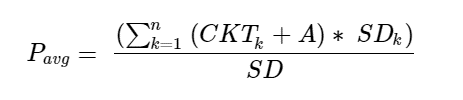 pričom:k - predstavuje poradové číslo obchodnej hodiny v príslušnom mesiaci.CKTk - je cena elektriny na krátkodobom trhu (SPOT) pre príslušnú obchodnú hodinu v obchodnej oblasti SEPS zverejňovaná informačným portálom XMtrade®/ISOT na: http://www.okte.sk/sk/kratkodoby-trh/zverejnenie-udajov/celkove-vysledky-dt.aspx. V prípade, že pre určitú vyhodnocovanú hodinu nebude informačným portálom XMtrade®/ISOT zverejnená cena, pre danú vyhodnocovanú hodinu sa namiesto takejto ceny použije najvyššia hodnota zo štvrťhodinových cien odchýlky v rámci danej vyhodnocovanej hodiny dodávky, stanovených podľa pravidiel uvedených v Prevádzkovom poriadku OKTE, a.s.A – je koeficient Dodávateľa v EUR/MWh.SD – je skutočná dodávka v príslušnom mesiaci.SDk – je skutočná dodávka v príslušnej (k-tej) obchodnej hodine.Aké sú podmienky pre využitie dynamickej ceny?Podmienkou pre využívanie dynamickej ceny je určenie odberu v konkrétnom čase. Na to sa využíva inteligentný merací systém (IMS) alebo sa spotreba určí pomocou typových diagramov odberu (TDO). IMS vyhodnocuje spotrebu v danej hodine pričom merania vykonáva každú štvrť hodinu výkonu. Ak na odbernom mieste nie sú dostupné tieto hodnoty, spotreba stanovaná odpočtom sa alokuje do hodín zúčtovacieho obdobia cez referenčnú krivku príslušnú danej distribučnej sadzbe odberateľa tzv. TDO krivka, ktorú zverejňuje príslušný PDS.Aké sú výhody dynamickej ceny?V prípade využívania produktu dynamickej ceny máte slobodu v tom, koľko elektrickej energie odoberiete. Nemusíte už teda sledovať, či ste v danom období prečerpali alebo nedočerpali zmluvne dojednaný objem elektrickej energie. Odberateľ má okrem neexistujúcich príplatkov umožnený i pružný odber elektrickej energie.Pre flexibilných odberateľov môže byť výhodou i nakúpenie elektriny v intervaloch s nižšou cenou v rámci dňa.Aktuálna výhoda dynamickej ceny pre odberateľa však spočíva v možnosti dosiahnutia celkovej nižšej ceny za elektrinu pri bežnom odbere. Vysoké výkyvy cien elektriny spôsobujú, že dodávatelia si riziká premietajú do vysokých prirážok pri fixnej cene na dlhšie obdobie dodávky.Zvyšovanie podielu obnoviteľných zdrojov na národnom energetickom mixe sa môže prejaviť i znížením cien elektrickej energie pri produktoch s dynamickou cenou, vzhľadom na skutočnosť, že cena na trhu je závislá i na technických fundamentoch sústavy.Aké sú nevýhody dynamickej ceny? Odberateľ nemá istotu ani garanciu v konkrétnu cenu na dané obdobie.Cena za elektrinu sa určuje deň vopred.Tak ako na trhu s elektrinou nie je určený limit pre minimálnu cenu elektrickej energie (trh s elektrinou umožňuje i zápornú cenu elektriny) nie je určený ani jej strop. V spojení so skutočnosťou, že cena na trhoch sa nedá predvídať a je ovplyvňovaná veľkým množstvom faktorov je využívanie dynamickej ceny vždy spojené s rizikom. Inteligentný merací systémInteligentný merací systém je schopný merať množstvo spotrebovanej alebo vyrobenej elektriny, umožňuje zber, spracovanie, prenos a poskytovanie týchto údajov zákazníkom a ďalším účastníkom trhu. Odpočet sa realizuje odčítaním na diaľku, a to automaticky. Nie je potrebný fyzický odpočet, údaje z IMS sú zaznamenávané 24 hodín denne v 15-minútovom intervale, čo Vám umožňuje (z IMS) mať prehľad a kontrolu nad svojou spotrebou. Aké sú podmienky pre obdržanie IMSVyhláška č. 358/2013 Z. z. ktorou sa ustanovuje postup a podmienky v oblasti zavádzania a prevádzky inteligentných meracích systémov v elektroenergetike (ďalej len „Vyhláška“) určuje 5 kategórií koncových odberateľov elektriny. Kategórie koncových odberateľov 1-4 sú povinné mať IMS.Ak odberné miesto koncového odberateľa elektriny nespadá do určených kategórií koncových odberateľov elektriny s opodstatneným využitím IMS podľa predchádzajúceho odseku, má koncový odberateľ právo na inštaláciu IMS na žiadosť.Aké sú poplatky spojené s inštaláciou IMS? Vyhláška rozdeľuje koncových odberateľov do viacerých kategórií. Pri odberateľoch, kde je opodstatnené využitie inteligentných meracích systémov Vyhláška stanovuje povinnosť inštalácie takého zariadenia. V týchto prípadoch sa náklady na obstaranie, inštaláciu a prevádzku inteligentných meracích systémov (IMS) pre jednotlivé kategórie koncových odberateľov elektriny v zmysle Vyhlášky zohľadnia v cenových rozhodnutiach príslušných prevádzkovateľov sústavy, a to po obstaraní a inštalácii inteligentných meracích systémov a ich uvedení do prevádzky. Kategórie koncových odberateľov, pri ktorých nie je odôvodnené využitie inteligentných meracích systémov si oň môžu požiadať dobrovoľne. Náklady na inštaláciu inteligentného meracieho systému v tomto prípade uhrádza koncový odberateľ elektriny v rozsahu podľa prevádzkového poriadku príslušného PDS.Aké povinnosti má prevádzkovateľ distribučnej sústavy?Prevádzkovateľ distribučnej sústavy alebo aj PDS je povinný do štyroch mesiacov od podania žiadosti koncového odoberateľa elektriny zabezpečiť inštaláciu IMS.PDS má taktiež povinnosť informovať žiadateľa o IMS , ktorý je koncovým odberateľom elektriny o všetkých funkciách a možnostiach interoperability IMS, možnostiach využitia IMS koncovým odberateľom elektriny a o nákladoch, ktoré je koncový odberateľ elektriny povinný v súvislosti s inštaláciou IMS uhrádzať. Zároveň je povinný na svojom webovom sídle zverejňovať uplatnené náklady na inštaláciu IMS a typy IMS ponúkaných koncovým odberateľom elektriny na inštaláciu na žiadosť koncového odberateľa.Kde nájdem typy ponúkaných inteligentných meracích systémov a náklady na ich inštaláciu?Potrebné informácie nájdete na stránke Vášho PDS, a to napríklad:Západné Slovenskohttps://www.zsdis.sk/https://www.zsdis.sk/Uvod/Domacnosti/Sluzby-distribucie/Inteligentne-meracie-systemy#Co-su-inteligentne-meracie-systemyStredné Slovenskohttps://www.ssd.sk/https://www.ssd.sk/inteligentny-meraci-system?page_id=5229Východné Slovenskohttps://www.vsds.sk/edso/domovhttps://www.vsds.sk/edso/domov/technicke-info/meranie-distribucie/elektromery/ms https://www.vsds.sk/edso/domov/technicke-info/meranie-distribucie/casto-kladene-otazky 